Limbažos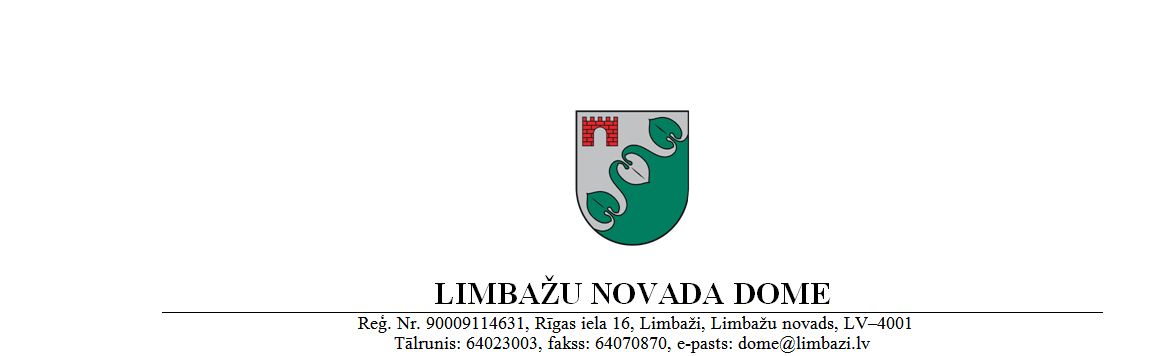 PASKAIDROJUMA RAKSTSLimbažu novada pašvaldības 2018. gada 27. septembra saistošajiem noteikumiem Nr. 24„Par nekustamā īpašuma nodokļa atvieglojumiem Limbažu novadā”Limbažu novada pašvaldībasDomes priekšsēdētājs									D.ZemmersSAISTOŠIE NOTEIKUMILimbažos2018.gada 27.septembrī			       Nr.24APSTIPRINĀTIar Limbažu novada domes 27.09.2018. sēdes lēmumu(protokols Nr.18, 10.§)PRECIZĒTIar Limbažu novada domes25.10.2018. sēdes lēmumu(protokols Nr.20, 50.§)PAR NEKUSTAMĀ ĪPAŠUMA NODOKĻA ATVIEGLOJUMIEM LIMBAŽU NOVADĀIzdoti saskaņā ar likuma „Par nekustamā īpašuma nodokli” 3.panta pirmo daļu, 3.1 panta otrās daļas 1.punktu un ceturto daļu, 5.panta trešo un ceturto daļuI. Vispārīgie jautājumiSaistošie noteikumi (turpmāk – Noteikumi) nosaka nekustamā īpašuma nodokļa (turpmāk – Nodokļa) atvieglojumus atsevišķām nekustamā īpašuma nodokļa maksātāju kategorijām (turpmāk – kategorijas) Limbažu novadā.Limbažu novada pašvaldība var piešķirt Nodokļa atvieglojumu šādām Nodokļa maksātāju kategorijām: personas ar I grupas invaliditāti;personas ar II grupas invaliditāti;nekustamā īpašuma īpašnieki, kuru apgādībā ir persona ar I invaliditātes grupu vai persona līdz 18 gadu vecumam ar noteiktu invaliditāti;nestrādājoši, vientuļi pensionāri, kuriem nav Civillikumā noteikto likumisko apgādnieku - laulātā, pirmās pakāpes lejupējo radinieku;fiziskas un juridiskas personas, kuru īpašumā esoša ēka vai ēkas daļa taksācijas gadā ir cietusi ugunsgrēka rezultātā;eksportējošie uzņēmumi;ražošanas uzņēmumi;viesnīcas ar ēdināšanas pakalpojumu nodrošināšanu;lauksaimniecības zemes īpašnieki.II. Nodokļa atvieglojuma piešķiršanas kārtība un apmēriNekustamā īpašuma nodokļa atvieglojums tiek piešķirts no taksācijas gadam aprēķinātās nekustamā īpašuma nodokļa summas konkrētajam nodokļa objektam, atbilstoši Noteikumos noteiktajai kārtībai:	noteikumu 2.1. punktā minētajām personām – 50 % apmērā, ja nekustamais īpašums atrodas Limbažu novadā, netiek izmantots saimnieciskai darbībai un iznomāts citām personām.	noteikumu 2.2. punktā minētajām personām – 25 % apmērā, ja nekustamais īpašums atrodas Limbažu novadā, netiek izmantots saimnieciskai darbībai un iznomāts citām personām;	noteikumu 2.3. un 2.4. apakšpunktā minētajām personām - 50 % apmērā no taksācijas gadā aprēķinātās nekustamā īpašuma nodokļa summas. 	noteikumu 2.5. apakšpunktā minētajām personām – 90 % apmērā no taksācijas gadā un 70 % apmērā no nākamajā gadā aprēķinātā nekustamā īpašuma nodokļa par ēku vai ēkas daļu, kas cietusi ugunsgrēka rezultātā.	noteikumu 2.6. punktā minētajām personām - 50 % apmērā no nekustamā īpašuma nodokļa de minimis ietvaros uz vienu gadu, ja tiek saglabāts darbinieku skaits 80 % apmērā pret iepriekšējā pārskata perioda esošo vidējo darbinieku skaitu un, ja preču vai pakalpojumu eksports sastāda vismaz 50 % no neto apgrozījuma pēdējā gada pārskatā.	noteikumu 2.7. apakšpunktā minētajām personām: par jaunuzceltām ēkām pirmajos trīs gados tiek piemērota nekustamā īpašuma 	nodokļa likme atlaide 90 % apmērā;par atjaunotām ēkām (būvdarbi, kuru rezultātā ir nomainīti nolietojušies būves 	nesošie elementi vai konstrukcijas, vai veikti funkcionāli vai tehniski uzlabojumi 	mainot vai nemainot būves apjomu) pirmajā gadā pēc nodošanas ekspluatācijā 	tiek piemērota nekustamā īpašuma nodokļa likmes atlaide 50 % apmērā no 	aprēķinātās summas, otrajā gadā - 25 % apmērā no aprēķinātās summas.uzņēmumiem, kuru īpašumā ir ražošanas ēkas, par ražošanas ēkām (ēku galvenais 	lietošanas veids, apjumtas ēkas (telpu grupas), kas tiek izmantotas rūpnieciskai 	ražošanai, piemēram, fabrikas, rūpnīcas, darbnīcas un u.tml.), ja tajās notiek 	pamatražošana, tiek piemērota nekustamā īpašuma nodokļa likmes atlaide 25 % 	apmērā no aprēķinātās summas pie noteikuma, ka uz taksācijas gada 30. jūniju 	izpildās šādi nosacījumi:saglabāta ražošana;investēti līdzekļi ražošanā laika periodā no iepriekšējā taksācijas gada 1. jūlija līdz tekošā taksācijas gada 30. jūnijam;saglabātas darba vietas virs 80 % attiecībā pret vidējo darba vietu skaitu iepriekšējā taksācijas periodā.	noteikumu 2.8. apakšpunktā minētajām personām - uzņēmumiem un privātpersonām, kuru īpašumā ir nekustamais īpašums, tai skaitā zeme uz kuras ir ēkas, kuru lietošanas veids ir viesnīca (viesnīcas, moteļi, pansijas un līdzīgas īslaicīgas apmešanās ēkas (telpu grupas)), tiek piemērota nekustamā īpašuma nodokļa likmes atlaide 25 % apmērā no aprēķinātās summas, ja izpildās šādi nosacījumi: tiek sniegts viesnīcas ar ēdināšanas nodrošināšanu pakalpojums; tiek saglabātas darba vietas virs 80 % attiecībā pret vidējo darba vietu skaitu 	iepriekšējā taksācijas periodā.	noteikumu 2.9. apakšpunktā minētajām personām, kuru deklarētā dzīves vieta ir Limbažu novads, tiek piemērota nekustamā īpašuma nodokļa atlaide, nosakot likmi 1,25 % no zemes vienības kadastrālās vērtības lauksaimniecībā apstrādātajai zemei, kurai pēc Valsts zemes dienesta datiem noteikts nekustamā īpašuma lietošanas mērķis 0101 - zeme, uz kuras galvenā saimnieciskā darbība ir lauksaimniecība.Noteikumu 2.1. punktā un 2.2. punktā minētajām personām, kuras pretendē uz nekustamā īpašuma nodokļa atvieglojumu saņemšanu, Limbažu novada pašvaldībā jāiesniedz invaliditātes apliecības kopija un iesniegums ar apliecinājumu, ka īpašumā nenotiek saimnieciskā darbība un tas nav iznomāts citām personām.Noteikumu 2.3. un 2.4. apakšpunktā minētajām personām Limbažu novada pašvaldības Nekustamā īpašuma un teritoriālā plānojuma nodaļā jāiesniedz iesniegums un faktus pierādoša izziņa no Dzimtsarakstu nodaļas vai VSAA. Noteikumu 2.5. apakšpunktā minētajām personām Limbažu novada pašvaldības Nekustamā īpašuma un teritoriālā plānojuma nodaļā jāiesniedz iesniegums, VUGD izziņa par konstatēto faktu.	Noteikumu 2.6. punktā minētajām personām Limbažu novada pašvaldības Nekustamā īpašuma un teritoriālā plānojuma nodaļā jāiesniedz iesniegums, gada pārskats, izziņa no VID par strādājošo skaitu un deklarācija par saņemto atbalstu de minimis ietvaros.Noteikumu 2.7. un 2.8. apakšpunktā minētajām personām Limbažu novada pašvaldības Nekustamā īpašuma un teritoriālā plānojuma nodaļā jāiesniedz iesniegums, akts par būves nodošanu ekspluatācijā, izziņa par darbinieku skaitu.	Noteikumu 2.8. apakšpunktā minētajām personām Limbažu novada pašvaldības Nekustamā īpašuma un teritoriālā plānojuma nodaļā jāiesniedz iesniegums, izziņa.Personas atbilstību Noteikumu prasībām izvērtē un lēmumu par atvieglojuma piešķiršanu pieņem Limbažu novada pašvaldības nekustamā īpašuma nodokļa administrators.III. Lēmumu apstrīdēšanas un pārsūdzības kārtībaLimbažu novada pašvaldības nekustamā īpašuma nodokļa administratora lēmumu mēneša laikā no tā pieņemšanas dienas var apstrīdēt Limbažu novada pašvaldības domē.Limbažu novada pašvaldības domes lēmumu Administratīvā procesa likumā noteiktajā kārtībā var pārsūdzēt Administratīvajā rajona tiesā.IV. Noslēguma jautājumiSaistošie noteikumi stājas spēkā ar 2019. gada 1. janvāri.Ar šo saistošo noteikumu spēkā stāšanās brīdi spēku zaudē Limbažu novada pašvaldības 2014. gada 26. jūnija saistošie noteikumi Nr. 17 “Par nekustamā īpašuma nodokļa atvieglojumiem Limbažu novadā”.Limbažu novada pašvaldībasDomes priekšsēdētājs		D.ZemmersPaskaidrojuma raksta sadaļasNorādāmā informācija1. Projekta nepieciešamības pamatojumsPašvaldībai tiek deleģētas tiesības pieņemt lēmumu par nodokļa atvieglojumiem attiecīgi izdodot saistošos noteikumus.2. Īss projekta satura izklāstsSaistošie noteikumi reglamentē nekustamā īpašuma nodokļa atvieglojumu piešķiršanas kārtību. Saistošie noteikumi nosaka nodokļa maksātāju kategorijas, kurām piešķirami nekustamā īpašuma nodokļa atvieglojumi, kā arī nodokļa atvieglojumu apmēru vai samazināto likmi.Saistošajos noteikumos tiek noteikts to personu loks, kuras var saņemt nekustamā īpašuma nodokļa atvieglojumus un katrai kategorijai  iesniedzamie dokumenti.3. Informācija par plānoto projekta ietekmi uz pašvaldības budžetuIetekme uz pašvaldības budžetu tiks radīta, bet tā nav būtiska un tiks ņemta vērā plānojot budžeta līdzekļu izlietojumu.4. Informācija par plānoto projekta ietekmi uz uzņēmējdarbības vidi pašvaldības teritorijāSaistošie noteikumi tiek piemēroti visā Limbažu novada teritorijā un paredz uzņēmējdarbības veicinošus pasākumus, nekustamā īpašuma nodokļa atvieglojumus uzņēmējiem.5. Informācija par administratīvajām procedūrāmSaistošo noteikumu izpildi nodrošina Limbažu novada pašvaldības Nekustamā īpašuma un teritoriālā plānojuma nodaļa, kurā personai jāvēršas ar iesniegumu. 6. Informācija par konsultācijām ar privātpersonāmNav attiecināms.